Povinná publicita v rámci dotačního programuObchůdek 2021 v Olomouckém kraji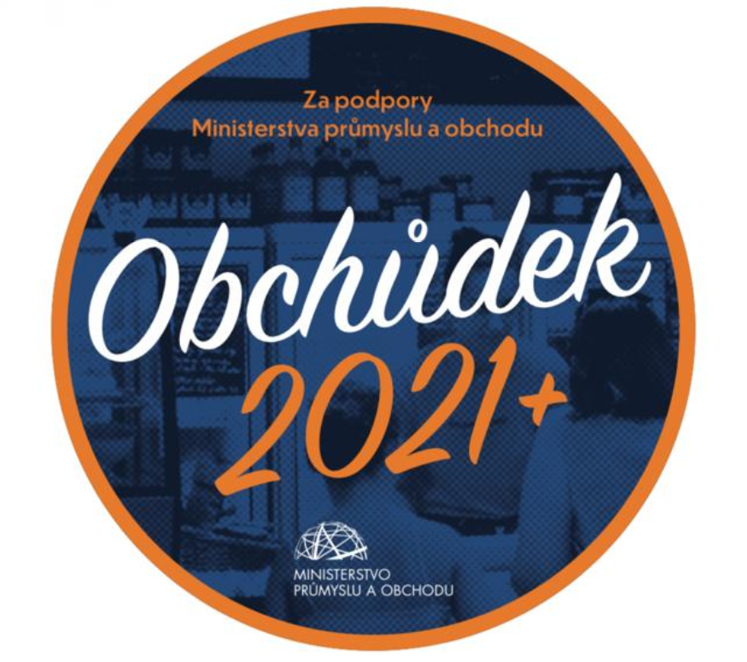 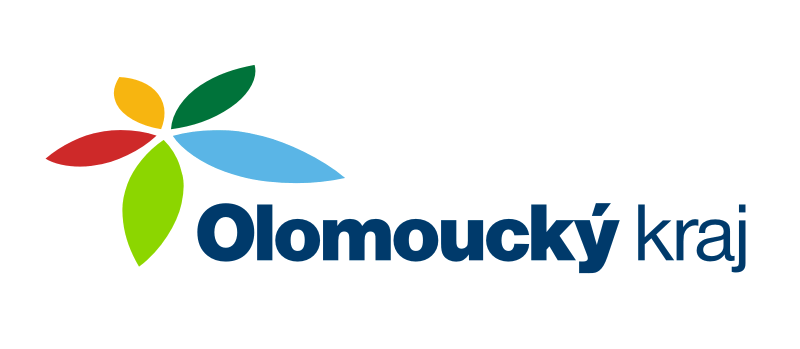 